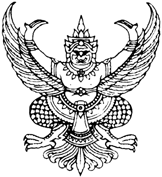 ที่ ศธ ๐๒๑๐.๖๐๐๙/451						กศน. อำเภอเลิงนกทา									ถ.ศูนย์ราชการ ๑ ต.สามแยก									อ.เลิงนกทา จ.ยโสธร ๓๕๑๒๐					               12  พฤษภาคม  ๒๕๖3เรื่อง	รายงานการประชุมประจำเดือน เมษายน ๒๕๖3เรียน	ผู้อำนวยการ สำนักงาน กศน. จังหวัดยโสธรสิ่งที่ส่งมาด้วย	รายงานการประชุม				จำนวน        ๑       ชุด		ตามที่สำนักงาน กศน. จังหวัดยโสธร แจ้ง กศน. อำเภอในสังกัดจัดประชุมประจำเดือนในหน่วยงานเพื่อเป็นแนวทางพัฒนางานในสถานศึกษา นั้น		บัดนี้ กศน. อำเภอเลิงนกทา ได้ดำเนินการประชุมประจำเดือน เมษายน ๒๕๖3             เป็นที่เรียบร้อยแล้ว จึงขอส่งรายงานการประชุม ดังเอกสารที่แนบมาพร้อมนี้		จึงเรียนมาเพื่อโปรดทราบ  						  	ขอแสดงความนับถือ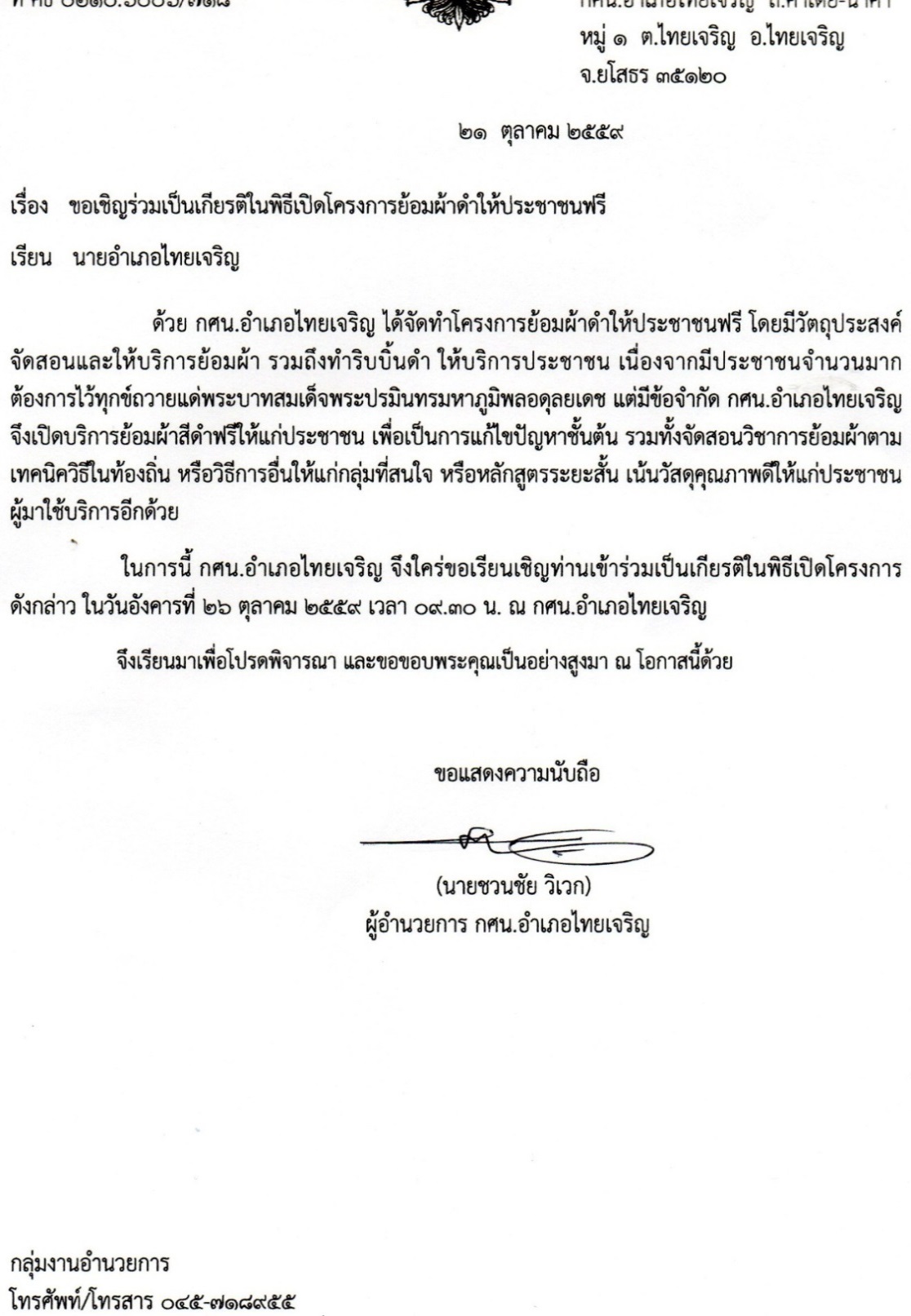 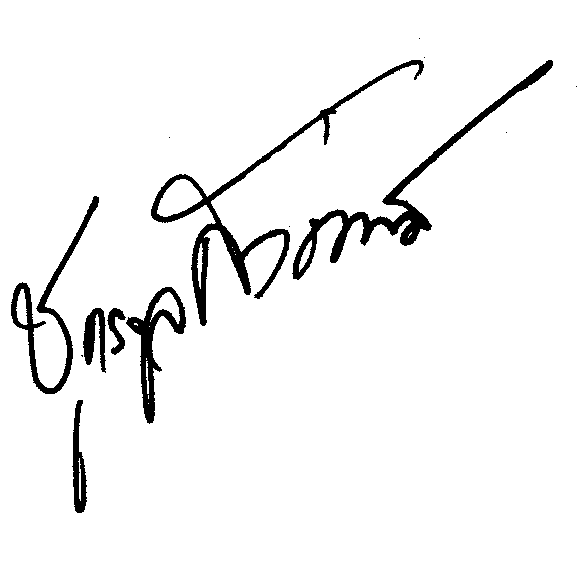            (นายชวนชัย  วิเวก)           ผู้อำนวยการ กศน. อำเภอเลิงนกทากลุ่มอำนวยการโทรศัพท์  ๐ ๔๕๗๘ ๑๐๒๕โทรสาร   ๐ ๔๕๗๘ ๑๐๒๕